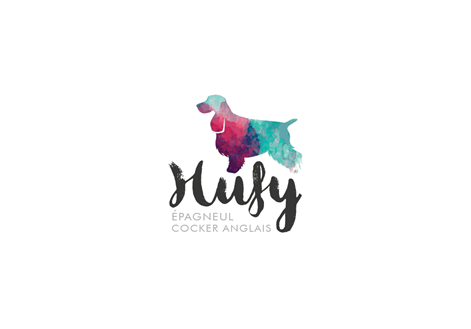 Application pour un chiotVous êtes intéressé par l’un de nos chiots? Veuillez remplir le questionnaire ci-dessous! L’information que vous fournissez nous donne une meilleure idée de ce que vous recherchez dans un compagnon canin. Il nous donne aussi des informations sur votre famille et l’environnement dans lequel le chiot grandira. Après avoir pris connaissance de votre application et d’avoir approuvé celle-ci, nous vous contacterons sur la façon de réserver le futur membre de votre famille! N’oubliez pas qu’il n’y a pas de bonnes ou de mauvaises réponses. C’est simplement une façon pour nous d’apprendre à mieux vous connaître! S’il vous plaît remplir toutes les questions dans leur intégralité. Les questions suivantes nous aident à trouver le bon chiot pour vous. Notre but est de trouver pour chaque chiot une maison aimante où ils peuvent faire partie de la famille. Le bien-être du chiot est notre principale considération avant qu’un choix soit fait pour le placement.Le but ultime, mais certes idéaliste, d’un élevage est de produire un chien parfait. Bien sûr, il n’y a d’humains ni de chiens parfaits! Chez Hufy’s nous nous appliquons à être des éleveurs responsables et éthiques. Notre priorité est de produire des chiens en bonne santé avec d’excellents tempéraments, conformes aux standards de leur race, bons travailleurs et surtout d’éventuels bons citoyens et meilleurs amis. Nos chiens sont en premier lieu des compagnons de vie et de famille. Ils sont ensuite des partenaires de sports canins et certains sont aussi des chiens de reproduction. Nos reproducteurs sont choisis en fonction de leur tempérament et sont testés pour les maladies courantes propres à leur race. Les chiots naissent et sont élevés dans la maison, dans un environnement familial, socialisés, entraînés à la cage et la propreté. Les chiots Hufy profitent d’un excellent départ dans leur future vie active et sportive digne des besoins de leurs races. Ils sont enregistrés au Club Canin Canadien, identifiés par micropuce. Ils sont vermifugés, examinés, vaccinés et évalués. Ils ont leur queue et leurs ergots coupés. Ils sont garantis 24 mois contre les malformations et maladies héréditaires. Nous offrons un soutien et un engagement à vie à nos chiots et leurs propriétaires. Tous les chiots sont vendus sous contrat de non-reproduction et doivent être stérilisés entre 6 et 12 mois. Ils sont enregistrés CKC, micropucé, vaccin et vermifuge à jour,Un kit de départ est remis à la famille. Veuillez remplir le questionnaire ci-dessous et l’envoyer à: elevagehufy@gmail.com Informations personnellesNom: _________________________________Adress: ___________________________________________________________________________________________________________________________________________Numéro de téléphone pour vous joindre: ___________________________________Courriel: ______________________________________Occupation: _________________________________________Référé par: _____________________________Informations familleNom du conjoint: ___________________________Occupation: _____________________Combien de personnes compte votre famille: _________________Avez-vous des enfants? (   )Oui  (   )Non .             Si oui quel âge ont-ils: _________________________Est-ce que tous les membres de la famille veulent un chiot? (   )Oui  (   )NonEst-ce que quelqu’un dans votre famille a des allergies aux animaux? (   )Oui  (   )Non .             Si oui, à quel animal et à quelle sévérité? ________________________________________________________________________________________________________________________________6.            Qui sera la personne responsable de s’occuper principalement des besoins du chiot? ____________________________7.            Avez-vous déjà eu un chien? (   )Oui  (   )Nona.            Si oui, quelle(s) race(s)? ____________________________________________8.            Jusqu’à quel âge a vécu votre dernier animal? _________ .             Quelles ont été les circonstances de son décès? _________________________9.            Avez-vous actuellement d’autres animaux? (   )Oui  (   )Non .             Si oui spécifiez espèce, âge et sexe: ___________________________________10.         Avez-vous déjà retourné un animal chez l’éleveur? (   )Oui  (   )Non .             Si oui, dans quelles circonstances: ____________________________________ ________________________________________________________________11.         Vous êtes-vous déjà départi d’un animal? (   )Oui  (   )Non .             Si oui, dans quelles circonstances: ____________________________________ ________________________________________________________________12.         Avez-vous déjà amené un animal en refuge ou à la SPCA? (   )Oui  (   )Non .             Si oui, dans quelles circonstances: ____________________________________ ________________________________________________________________Information sur l’habitationType d’habitation:(   ) Maison(   ) Condo(   ) Appartementa.            Depuis combien de temps vivez-vous à cette adresse? ____________________ 2.            Si vous louez, avez-vous le droit d’avoir un chien ou des animaux de compagnie? (   )Oui  (   )Non3.            Avez-vous un cour? (   )Oui  (   )Nona.            Si oui, est-elle clôturée? (   )Oui  (   )Nonb.            Si ce n’est pas le cas, comment le chien fera-t-il de l’exercice? ________________________________________________________________i.Seriez-vous prêt à construire un espace sécurisé ou installer un enclos approprié pour le chien afin qu’il puisse brûler l’énergie sans être supervisé? (   )Oui  (   )Non4.            Le chien recevra-t-il un entraînement à la cage? (   )Oui  (   )Non Information sur le chiotPourquoi voulez-vous cette race spécifique?        	______________________________________________________________________2.            Que savez-vous du Cocker anglais? ________________________________________________________________________________________________________________________________________________________________________________________________________________________________________________________________________________________3.            Combien d’individus de cette race connaissez-vous?____________________________a.            Comment avez-vous entendu parler de cette race? ________________________________________________________________4.            Quel niveau d'activité attendez-vous de cette race?(   ) Très élevé(   ) Élevé(   ) Modéré(   ) Sous la moyenne5.            Connaissez-vous les problèmes de santé qui peuvent affecter cette race? (   )Oui  (   )Non6.            Voulez vous un (   )Mâle ou (   ) Femelle?7.            Avez-vous une couleur spécifique? (   )Oui  (   )NonSi oui laquelle? ______________________________________________Qu’est-ce qui est le plus important pour vous?Couleur (  )                    Sexe (  )                         Aucune préférence (  )	8.            Où le chiot vivra-t-il? a.            Où le chiot sera-t-il gardé pendant la journée? ___________________________b.            Où le chiot sera-t-il gardé pendant la nuit? ______________________________c.            Combien d’heures par jour le chiot sera-t-il gardé à l’extérieur? ______________d.            Comment le chiot sera-t-il confiné à l’extérieur? __________________________9.            Est-ce que quelqu’un va être à la maison tout au long de la journée? (   )Oui  (   )Non .             Combien d’heures le chien sera-t-il laissé seul? __________________________a.            Y aura-t-il quelqu’un disponible pour nourrir et exercer le chiot pendant la journée?(   )Oui  (   )Non10.         Avez-vous déjà entraîné un chiot à la propreté avant? (   )Oui  (   )Non11.         Assisterez-vous à des cours d’éducation canine avec le chiot? (   )Oui  (   )Non .             Si oui, à quel âge commencez-vous? _________________________________12. Si vous avez déjà eu un (des) chien(s) : Quel nourritures avez-vous utilisés ? 13. Parlez-moi de votre philosophie d'entraînement :____________________________________________________________________________________________________________________________________________________________________________________________________________________________________14. Qui gardera (gardait ou gardera) votre chien ? 15. Décrivez les traits de personnalité que vous recherchez chez votre futur chien et les pires mauvaises habitudes qu’un chien pourrait avoir ?____________________________________________________________________________________________________________________________________________________________________________________________________________________________________16. Qui vous réfère? Comment vous nous avez trouvé ?17.Planifiez-vous participer à des activités avec votre chien ? Conformation ☼ Obéissance ☼ Agilité ☼ Flyball ☼ Skijoring/canicross ou bikejoring ☼ Chasse ☼ Détection ☼Zoothérapie/Zoo animation/ chien d’assistance ☼  Élevage ☼Autres : ____________________________________________________________________________________ Avez-vous des questions ou d’autres informations que vous souhaiteriez partager? N’hésitez pas à nous le faire savoir!_____________________________________________________________________________________________________________________________________________________________________________________Merci de votre temps et de vos réponses franches à nos questions! *Veuillez noter que le fait de remplir ce formulaire ne garantit pas qu’un chiot vous sera destiné ni ne vous oblige à faire l’acquisition d’un chiot de notre élevage. Nous reconnaissons que nos races ne sont pas pour tout le monde! Vos réponses honnêtes et complètes nous aideront à déterminer si votre situation familiale et vos attentes seraient un bon match avec l’un de nos chiots. Si votre famille est approuvée, les informations que vous fournissez nous aideront à faire la sélection du chiot qui répondra le plus à votre profil et à vos attentes. Nous vous répondrons personnellement dans les plus brefs délais. Au plaisir de vous accompagner et de combler vos attentes dans votre projet d’agrandir votre famille!Notre but est de garder contact avec nos chiens et leur propriétaire toute leur vie.Ceci nous permet d’offrir un support et un suivi et nous permet d’obtenir de l’information sur la santé, le tempérament et la personnalité des chiens de notre programme de reproduction.Nous utilisons des courriels et Facebook pour la majorité de nos contacts.Avez-vous un compte Facebook ? si oui quelle est votre adresse ou nom :Merci d’avoir pris le temps de remplir le formulaire !Vos réponses honnêtes, détaillées et complètes nous aideront à bien évaluer votre situation familiale et répondre à vos besoins !